Dear Group Members, Families and Supporters, Thank you for being a valued supporter of our organization. With your help we can support our group while saving you money! The BUCKY BOOK is celebrating their 30th ANNIVERSARY and can help us too! 1) Our group will receive $15 FROM EACH $35 BUCKY BOOK SOLD!
2) Your participation will help raise much needed funds for our cause.  3) Redeem just a few coupons (sometimes just one!) to repay yourself then it will COST YOU NOTHING TO HELP OUR GROUP!We are asking you to participate by either:
1) Purchasing one Bucky Book for you or your family to save! 
It can COST YOU NOTHING…and you could save $100s more!2) AND/OR take one or two Bucky Book(s) to sell!BONUS! Receive 1 FREE Book if you purchase 5! Help by selling to family, friends, neighbors, co-workers OR keep some for holiday gifts. Please return this form to your contact OR email (contact person or people) at (email) OR call (contact person) at (phone #) to place your order.  I would like to purchase _____ Bucky Book(s) at $35 each by cash or check (preferred) or credit card. Please complete appropriate info below:Name____________________________________________________Billing Address_____________________________________________City__________________________ State_______ Zip_____________Cell________________________ Home________________________Email____________________________________________________CC #_____________________________Expire__________ CVV_____# Books_________ x $35 ea. = Total Payment $_________________ If paying by credit card please be patient for your processing as our group gathers other orders. You will receive a receipt via email once the payment has been processed. Thank you for your support!    The Bucky Book contains hundreds of 50% OFF and 2 FOR 1 coupons at 300+ businesses!
KWIK TRIP! $35+ in Kwik Trip savings! (all WI locations)GROCERIES! $200+ at Hy-Vee, Woodman’s & othersGOLF! $3,000+ in 2 FOR 1 golf valid through next yearDINING, FAST FOOD & PIZZA! $3,000+ in savings at 100+ local restaurantsENTERTAINMENT! $600+ in savings on family fun including the Dells!PLUS 50% OFF & 2 FOR 1! Shopping, Health & Beauty, UW Sports, Pet Services/Food, Carpet Cleaning, Home Care & moreIf you’re not a big coupon user that’s OK…but please review the savings above and below AND visit BuckyBook.com. If you can find $35 out of $20,000+ in half off savings PLEASE CONSIDER HELPING!  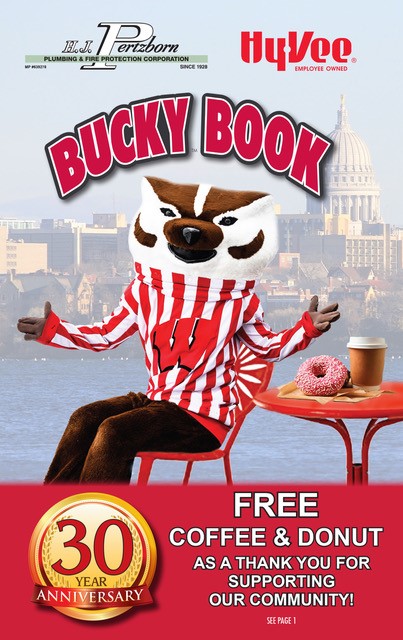 